Poptávka lektorování 32 hodinového kurzu s akreditací MŠMT ČRv rámci projektu Ke kompetencím žáků vzděláváním učitelů, registrační číslo projektu CZ.02.3.X/0.0/0.0/16_022/0005832Obracím se na Vás s poptávkou na lektorování  kurzu Osobnostního rozvoje v minimálním rozsahu 32 hodin, program musí být akreditován MŠMT ČRPočet účastníků: max. 48 osob Cíl kurzu: podpořit profesní růst pedagogických pracovníků pomocí dlouhodobého vzdělávání. Podmínkou tedy je, že se musí jednat o jeden vzdělávací program DVPP o rozsahu min 32 hodin, (není možné tyto hodiny různě kombinovat a skládat) Termín konání: 28.-29.8.2017 a další dva dny v roce 2018 (bude upřesněno) Místo konání kurzu: Zlínský kraj, konkrétně bude upřesněno Každý účastník po ukončení DVPP (konkrétního kurzu) obdrží DVA ORIGINÁLY OSVĚDČENÍ – Poskytovatel programu může být právnická i fyzická osoba je nutné, aby poskytovatel programu měl tento program akreditovaný MŠMT ČR. Nabídku prosím pošlete na mail: jankulova.katka@gmail.com nejpozději do 28.7.2017Prosím posílejte pouze konkrétní cenovou nabídku. Cena, kterou uvedete v nabídce je nejvýše přípustná na faktuře.Za případnou cenovou nabídku předem děkuji.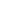 Osloveni byli: PhDr. Olga Medlíková Dům dětí a mládeže a Zařízení pro další vzdělávání ped. pracovníků, Uh. BrodZ + M Partner, spol. s.r.o.Nabídky doručili:PhDr. Olga Medlíková – telefonická komunikace, nabídka 43 000 Kč za dva dny pro 24 osob,  + cestovní náhrada. S tím, že by množství osob musel být rozdělen do jiných termínů, nemá kapacitu na lektorování 48 osob najednou. Konečná cena za 32 hodinový kurz by byl 43 000 * 4 (termíny) = 172 000 Kč.Další vzdělávání ped. Pracovníků – 128 000 Kč, lektorské obsazení dvou lektorů Z+M Partner spol. s.r.o.  – 132 048 KčEkonomicky nejvýhodnější je nabídka č.2 z Domu dětí a mládeže a Zařízení pro další vzdělávání ped. Pracovníků 